                       «Наша планета - Земля»- занятие 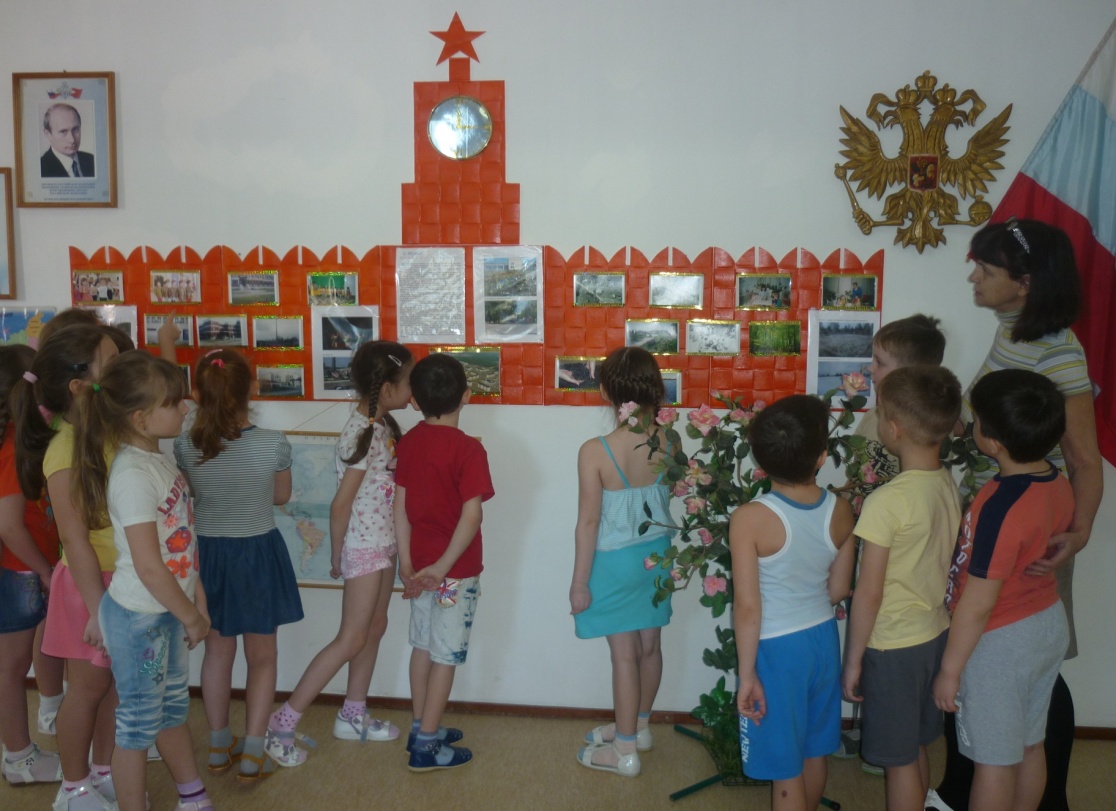 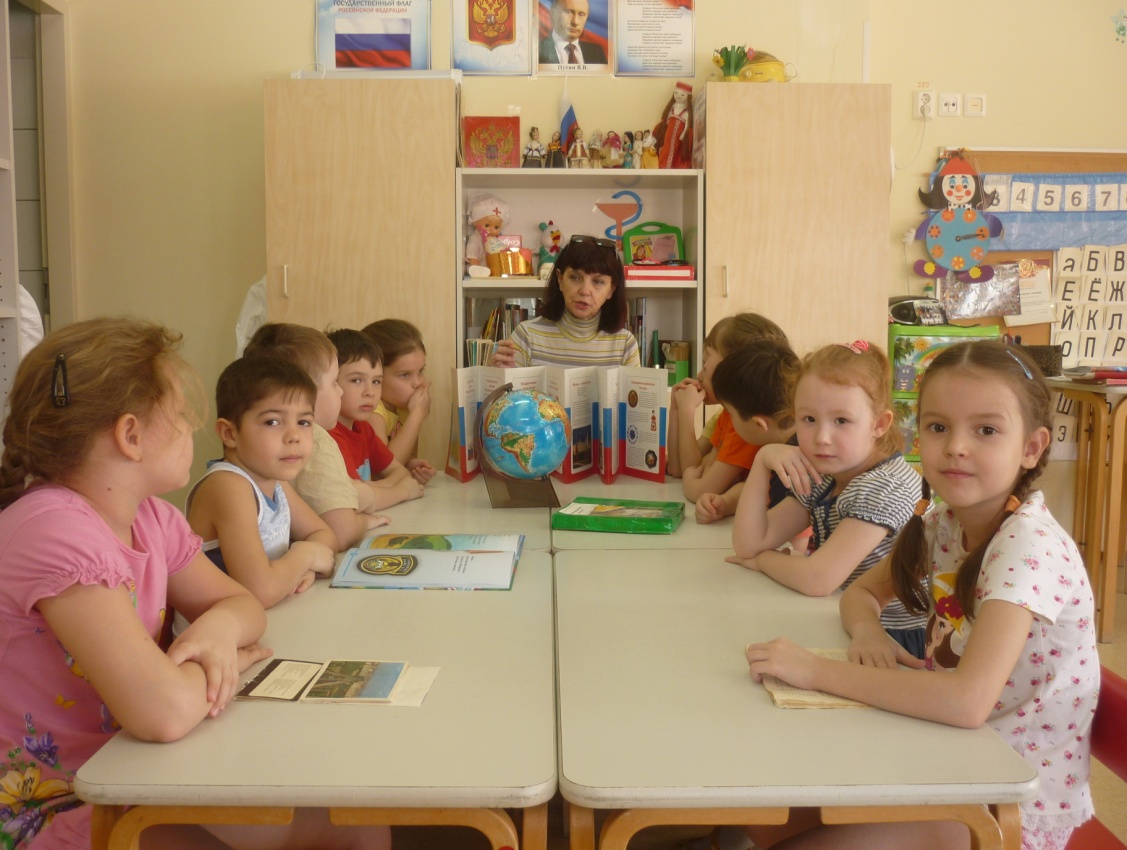 